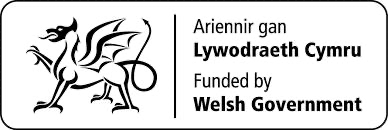 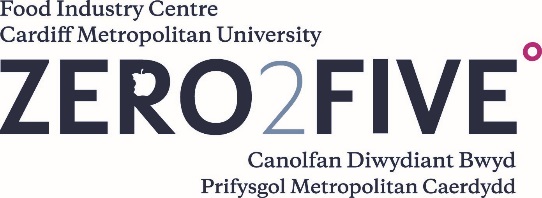 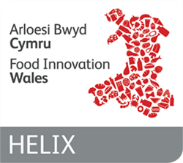 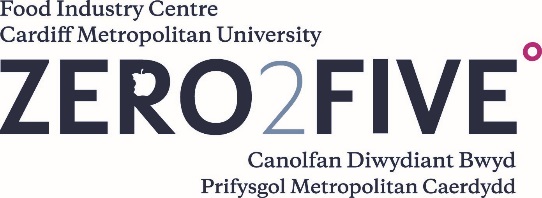 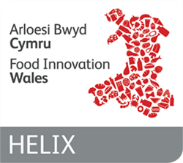 CANOLFAN DIWYDIANT BWYD ZERO2FIVERhaglen Trosglwyddo ac Arloesi Gwybodaeth2023 - 2025Gwybodaeth am Raglenni a Chanllawiau Ymgeisio.Ffurflen gais.Cynnwys1.0 GWYBODAETH RHAGLEN1.1 CYFLWYNIADMae’r Rhaglen Trosglwyddo Gwybodaeth ac Arloesi (KTIP) yn fenter strategol Cymru gyfan a ddatblygwyd ac a gyflwynwyd gan dri phartner o dan Arloesi Bwyd Cymru - Canolfan Diwydiant Bwyd ZERO2FIVE ym Mhrifysgol Metropolitan Caerdydd, y Ganolfan Technoleg Bwyd yng Ngrŵp Llandrillo Menai a Chanolfan Bwyd Cymru yn Horeb (Ceredigion). Cyngor Sir).  Yr amcan cyffredinol yw trosglwyddo gwybodaeth i fusnesau Bwyd a Diod Cymru, fel rhan o Raglen Datblygu Gwledig Llywodraeth Cymru – Cyllid Pontio Amcanion y rhaglen yw:Cyflwyno pecyn cymorth cynhwysfawr i fusnesau bwyd Cymru i wneud y mwyaf o’u potensial i ddod yn fwy cystadleuol yn y farchnad. Rhoi'r wybodaeth a'r sgiliau i fusnesau i gyflawni arbedion effeithlonrwydd, arloesi cynnyrch a'r wybodaeth dechnegol a gweithredol sydd ei hangen i lwyddo mewn gweithgynhyrchu bwyd.Mae’r fenter hefyd yn cyd-fynd â’n hymrwymiad i gyflawni nodau ehangach Llywodraeth Cymru a osodwyd gan Ddeddf Llesiant Cenedlaethau’r Dyfodol (Cymru) 2015 sy’n nodi saith nod y mae gan gyrff cyhoeddus ddyletswydd gyfreithiol i weithio tuag atynt.  Y rhain yw:Cymru iachach. Cymru sy’n gyfrifol ar lefel fyd-eang. Cymru lewyrchus. Cymru gydnerth. Cymru fwy cyfartal. Cymru o gymunedau cydlynus; a  Cymru â diwylliant bywiog lle mae’r Gymraeg yn ffynnu.  Mae'r Rhaglen Trosglwyddo Gwybodaeth ac Arloesi yn bartneriaeth rhwng Busnesau Cynhyrchu a Phrosesu Bwyd a Diod (FDMPB) a ZERO2FIVE. Fel rhan o'r rhaglen mae aelod cyswllt (yn aml yn fyfyriwr graddedig) wedi'i leoli o fewn FDMPB gyda chefnogaeth lawn gan ZERO2FIVE, a all gynnwys cefnogaeth gan y byd academaidd.Mae’r prosiect cyfan yn canolbwyntio ar “daith ddatblygu” mentrau bach, canolig a mawr yn y sector trwy nodi bylchau mewn gwybodaeth, ymyriadau trosglwyddo gwybodaeth a gwirio bod y wybodaeth wedi’i gwreiddio i sicrhau cynaliadwyedd y canlyniadau y tu hwnt i oes y prosiect.1.2 AMCANION PROSIECT KTIPMae gan y Prosiect KTIP amcanion clir iawn a chaiff allbynnau'r amcanion hyn eu coladu a'u mesur.1.2a Allbynnau Nod y Prosiect KTIP yw cyflawni’r allbynnau canlynol: Cynyddu nifer y busnesau a gefnogir.Cynyddu nifer yr unigolion unigryw a gefnogir mewn hyfforddiant.Cefnogi busnesau newyddCefnogi datblygiad cynhyrchion bwyd a diod newydd.Cefnogi mynediad i'r marchnadoeddCefnogi creu swyddi newydd.Cefnogi nifer y swyddi a ddiogelir.Cefnogi nifer y cwmnïau sy'n ennill achrediad trydydd parti1.2b GweledigaethDylai busnesau, sefydliadau a chymunedau fod yn cydweithio i gynyddu eu gwytnwch drwy fynd i’r afael â materion fel:Tlodi gwledigCynaliadwyedd ariannol Newid hinsawdd a'r amgylchedd Tlodi mewn gwaith ac allgáu cymdeithasol 1.2c EgwyddorionEgwyddorion y Prosiect yw:Meithrin gallu a hyder.Gweithredu fel catalydd ar gyfer ymyrraeth bellach Datblygu gweledigaethau a rennir trwy ddulliau ac arferion amrywiol.1.3 ARIANNU SYDD AR GAEL Mae cyllid ar gael i gwmnïau sy'n bodloni'r rhaglen a'r meini prawf ariannu. Rhoddir cyllid trwy Reoli Cymhorthdal. I gael rhagor o wybodaeth, ewch i’r wefan hon: https://llyw.cymru/cymorth-wladwriaeth1.3a Rheoli Cymhorthdal Mae'r cyllid sydd ar gael ar hyn o bryd i FDMPB cymwys trwy'r KTIP yn cael ei bennu gan gwmpas y prosiect ac fel arfer mae'n seiliedig ar fodel cyfraniad 80% wedi'i ariannu gan grant ac 20% gan y cwmni [i'w gadarnhau gyda chwmnïau unigol]. Bydd taliadau cyfraniadau cwmni yn cael eu torri i lawr yn rhandaliadau misol cyfartal a delir drwy archeb sefydlog i Brifysgol Metropolitan Caerdydd. Deddf Rheoli Cymhorthdal 2022 (“y Ddeddf”) – Cymorth Ariannol Lleiaf O dan y Ddeddf, cymhorthdal yw pan fo awdurdod cyhoeddus yn darparu cymorth i fenter sy’n rhoi mantais economaidd iddynt, sy’n golygu na ellid bod wedi cael cymorth cyfatebol ar delerau masnachol. Gall hyn fod ar ffurf grant, toriad treth, benthyciad, gwarant neu fuddsoddiad ecwiti ar delerau ffafriol, neu ddefnyddio cyfleusterau islaw pris y farchnad, ymhlith mathau eraill o gymorth.Mae'r gwasanaeth a ddarperir gennym yn cael ei gynnig o dan Gymorth Ariannol Lleiaf (“MFA”). O dan y Ddeddf, mae MFA yn caniatáu i awdurdodau cyhoeddus ddyfarnu cymorthdaliadau gwerth isel heb fod angen cydymffurfio â mwyafrif y gofynion rheoli cymhorthdal. Mae gan MFA drothwy ariannol felly ni all unrhyw dderbynnydd dderbyn mwy na £315,000 dros y cyfnod cymwys o dan adran 36(1) o’r Ddeddf.Mae rheolau cronni yn berthnasol i MFA. Mae hyn yn hanfodol i sicrhau bod y DU yn cydymffurfio â’i rhwymedigaethau rhyngwladol. Mae cymorthdaliadau MFA yn cronni â'i gilydd ac â chymorthdaliadau eraill sy'n dod o fewn y categori 'Cymorth ariannol Lleiaf neu SPEI'. Mae hyn yn cynnwys yr holl eithriadau gwerth isel gwahanol y gallai menter eu cael fel cymorth gan awdurdodau cyhoeddus y DU. Dylid ystyried y canlynol i gyd yn ystod y flwyddyn ariannol gyfredol a’r ddwy flynedd ariannol flaenorol:Ychydig o Gymorth Ariannol Cymorth SPEI Cymorth a roddir o dan reoliadau cymorth gwladwriaethol yr UE de minimis cyn diwedd y cyfnod gweithredu, sef 31 Rhagfyr 2020 aCymorthdaliadau a roddir fel symiau bach o gymorth ariannol (SAFA) o dan Erthyglau 364(4) neu 365(3) o Gytundeb Masnach a Chydweithrediad y DU-UE ar ôl diwedd y cyfnod gweithredu ond cyn i’r adran hon o’r Ddeddf ddod i rym.Os oes gennych unrhyw amheuaeth ynghylch sut y caiff cymorth blaenorol ei ddosbarthu, cysylltwch â'r sefydliad a'i darparodd.  1.3b Partneriaeth KTIP sydd ar gaelBydd swm cyfyngedig o arian ar gael bob blwyddyn ar gyfer Rhaglenni Trosglwyddo Gwybodaeth ac Arloesi, gan gynnwys rolau technegol a gwerthu a marchnata.  Bydd y swm gwirioneddol yn cael ei bennu’n flynyddol ac mae’n amodol ar bolisi Llywodraeth Cymru, gofynion y cwmni a chyfyngiadau cyllidebol.1.4 AMSERLENNIRhagwelir y bydd y rhaglen yn rhedeg o fis Gorffennaf 2023 tan fis Mawrth 2025.  Cyhoeddir manylion ceisiadau ar wefan ZERO2FIVE.1.4a Hyd y RhaglenBydd yr ymgeiswyr llwyddiannus yn derbyn cymorth wedi'i ariannu am gyfnod cychwynnol fel y cytunwyd fel rhan o gwmpas y prosiect, telerau hyd y rhaglen i'w cytuno, bydd hyn yn cael ei drafod fel rhan o gyfarfod cychwynnol y prosiect.  Bydd y rhaglen yn destun adolygiadau chwarterol a blynyddol ac mae cymeradwyo rhaglen gyswllt KTIP yn amodol ar gytundeb y cleient.  1.4b Amserlen y Broses Ddethol Mae’n bosibl y gwahoddir ymgeiswyr i gyfarfod cwmpasu i drafod y cynnig yn fanylach cyn cymeradwyo’r cais. Fel arfer gofynnir am gyfarfodydd cwmpasu o fewn 14 diwrnod i wneud cais.Bydd ymgeiswyr yn cael gwybod am eu llwyddiant yn ysgrifenedig. Gall ceisiadau aflwyddiannus apelio drwy’r broses apelio ffurfiol, a gellir cael manylion amdani gan y Ganolfan Diwydiant Bwyd drwy e-bostio busopsFIC@cardiffmet.ac.uk Y broses ddethol:Cais wedi ei gyflwynoCysylltwyd â'r ymgeisydd o fewn 10 diwrnod gwaith o gyflwynoCyfarfod cwmpasu i'w drefnu [yn ôl yr angen]Cais wedi'i adolygu gan banel annibynnol a'i gymeradwyo neu heb ei gymeradwyoCeisiadau wedi'u cymeradwyo:Mae Cyswllt yn cael ei recriwtio. Dogfennau contract wedi'u cwblhau.Rhaglen yn dechrau.Ceisiadau heb eu cymeradwyoOpsiwn i apelio [os yw'n berthnasol]Os bydd cais yn aflwyddiannus efallai y bydd y cwmni'n cael ei gefnogi trwy fecanweithiau ZERO2FIVE amgen. Cyfeiriwch at y wefan am amrywiaeth o gynhyrchion a gwasanaethau sydd ar gael yn ZERO2FIVE: www.cardiffmet.ac.uk/health/zero2five/Pages/default.aspx.1.5 CYMHWYSTER A CHAIS1.5a CymhwyseddGall pob FDMPBs yng Nghymru, sy’n gweithredu o fewn terfynau cyllid rheoli Cymhorthdal (Cyfeiriwch: Adran 1.3a) a chynhyrchion gweithgynhyrchu a ddiffinnir gan y rhaglen fod yn gymwys i wneud cais am y KTIP. Mae hefyd yn orfodol i bob cwmni feddu ar yswiriant Atebolrwydd Cyflogwr a dangos tystiolaeth ohono cyn y gellir anfon unrhyw aelod o staff Met Caerdydd i weithio i sefydliad trydydd parti.1.5b Sut i wneud caisDarllenwch y Nodiadau Canllaw canlynol yn ofalus gan eu bod yn esbonio sut bydd y broses ymgeisio ar gyfer prosiectau a ariennir gan Lywodraeth Cymru yn cael ei gweithredu a sut i wneud cais.Rhaid i FDMPBs lenwi'r Ffurflen Gais sydd yn y ddogfen hon.Dylai'r cais ddangos yr adnoddau busnes, rheolaeth a phrofiad busnes ac ymrwymiad yn ei faes gweithgynhyrchu dewisol (neu newydd), a sut y gall y busnes ddatblygu ei allu a'i strategaeth i gyflwyno cynnig manwl ('achosion busnes') ar gyfer twf, arloesi. , effeithlonrwydd a/neu newid strategol. Dylai pob achos busnes arfaethedig adlewyrchu newid trawsnewidiol a nodwyd ar gyfer y sector, drwy egluro sut y bydd y buddsoddiad arfaethedig yn cyfrannu at gyflawni nodau allbynnau’r rhaglen (Cyfeiriwch: Adran 1.6c).  Bydd angen i'r busnes ddangos ei strwythur sefydliadol a'i allu i gefnogi a datblygu'r cwmni cyswllt ar y safle.Bydd y cais yn cynnwys cynnig sy’n bodloni anghenion y rhaglen a rhaid iddo gynnwys cyfiawnhad a rhesymeg sy’n dangos yn glir sut y bydd y FDMPB, a’r cynnig yn cyfrannu at allbynnau KTIP a nodir fel meini prawf dethol (Cyfeiriwch: Adran 1.6c).Noder: Rhaid cyflwyno ceisiadau yn electronig. Gellir ehangu'r adrannau cofrestru yn ôl yr angen, i leiafswm o 500 gair, uchafswm o 1500 gair. Sylwch fod yn rhaid darparu'r holl wybodaeth ategol o fewn y ffurflen gais, ni fydd dogfennau ychwanegol yn cael eu derbyn ar hyn o bryd.Dylid cyflwyno ffurflenni cais wedi'u cwblhau trwy e-bost i: busopsFIC@Cardiffmet.ac.uk. Bydd derbynneb o bob cais yn cael ei anfon o fewn 48 awr i ni eu derbyn. 1.6 DEALL Y BROSES DDETHOLGan fod rhaglenni'n gyfyngedig, bydd sawl ffactor yn cael eu hystyried wrth asesu a dewis rhaglenni llwyddiannus. Mae’r rhain yn cynnwys:  Rheoli disgwyliadau am y tebygolrwydd o lwyddiant Cynnig cyfle cyfartal i ymgeiswyr wneud cais Cael proses agored a thryloyw ar gyfer ystyried cynigion.Cyflwynir ceisiadau mewn cystadleuaeth uniongyrchol â'i gilydd, a disgwylir y bydd galw sylweddol am y cyllid sydd ar gael.  1.6a Dyrannu rhaglenniGellir dewis rhaglenni ar sail cyflwyno allbynnau a aseswyd yn erbyn y set o feini prawf, nid ar sail y cyntaf i'r felin. Cyhoeddir ffenestri ymgeisio ar wefan ZERO2FIVE:www.cardiffmet.ac.uk/health/zero2five/Pages/default.aspx    1.6b Amlinelliad o'r broses ddetholDefnyddir meini prawf penodol [adran 1.6c] i asesu ceisiadau posibl yn unol â blaenoriaethau'r Prosiect. Gall y meini prawf newid dros amser i adlewyrchu unrhyw newidiadau ym mlaenoriaethau polisi Llywodraeth Cymru a Phrifysgol Metropolitan Caerdydd. Bydd unrhyw newidiadau yn cael eu cyhoeddi ar wefan ZERO2FIVE.  Amcan lefel allweddol y KTIP yw darparu cymorth wedi’i alinio i fodloni nodau Rhaglen Datblygu Gwledig Llywodraeth Cymru – cyllid pontio drwy gynyddu’r Cynnyrch Mewnwladol Crynswth yn y Sector Bwyd a Diod yng Nghymru. Bwriedir i'r meini prawf dethol a osodwyd gyd-fynd ag elfennau allweddol y KTIP.  Cyfrifoldeb yr ymgeisydd yw esbonio, yn ddigon manwl, sut y bydd y buddsoddiad arfaethedig yn cyflawni yn erbyn yr amcan hwnnw ac yn erbyn y meini prawf penodol. Bydd y ffurflenni cais yn cael eu hasesu gan banel adolygu. Bydd pob cynnig yn cael ei asesu ar sail y wybodaeth a gyflwynwyd ac, yn erbyn y meini prawf a nodir yn y canllawiau penodol.   Ni fydd unrhyw ffurflenni cais sydd heb eu cwblhau'n llawn yn cael eu hasesu. Gellir cael ymholiadau a chyngor ar lenwi'r ffurflenni trwy gysylltu â thîm ZERO2FIVE.Yn dilyn asesiad y cais, byddwch yn cael eich hysbysu gydag un o dri chanlyniad.  Mae eich cais wedi'i ddewis i symud ymlaen i'r cam nesaf.  Bydd aelod o'r tîm cyflawni yn cysylltu i symud ymlaen. Nid yw'r rhaglen arfaethedig wedi'i dewis i symud ymlaen, ar hyn o bryd ond efallai y caiff ei hailystyried yn ddiweddarach.  Mae pecynnau cymorth amgen ar gael, a bydd gwybodaeth yn cael ei darparu fel rhan o'r broses adborth.Nid yw'ch cais wedi bodloni'r gofyniad dethol ac nid yw'n gymwys ar gyfer dilyniant, byddwch yn cael gwybod yn ysgrifenedig am y rheswm/rhesymau.1.6c Meini prawf detholYstyrir ceisiadau gan ddefnyddio'r meini prawf sy'n ymwneud ag amcanion y Prosiect KTIP.Bydd yn ofynnol i bob FDMPBs llwyddiannus sy'n symud ymlaen i Raglen Trosglwyddo Gwybodaeth fynychu 'cyfarfodydd adolygu busnes' cyfnodol [fel arfer bob 3 mis ac ar ddiwedd y prosiect] i gofnodi cynnydd y rhaglen ac allbynnau prosiect / busnes.Gallai methu ag ymgysylltu â'r cyfarfodydd hyn arwain at atal y rhaglen. 2.0 FFURFLEN GAIS RHAGLEN TROSGLWYDDO GWYBODAETH PROSIECT HELIX  Trosolwg AriannolBydd unrhyw wybodaeth bersonol sy’n cael ei phrosesu fel rhan o’r prosiect hwn yn cael ei gwneud yn unol â gofynion deddfwriaethol Deddf Diogelu Data’r DU (2018).  I gael rhagor o wybodaeth am pam rydym yn prosesu data personol a sut rydym yn parhau i gydymffurfio â'r egwyddorion Diogelu Data, ewch i'n gwefan ym Met CaerdyddOs ydych wedi rhoi caniatâd yn flaenorol ar gyfer prosesu eich data personol, mae gennych hefyd yr hawl i dynnu’r caniatâd hwn yn ôl ar unrhyw adeg, heb effeithio ar gyfreithlondeb y prosesu ar sail caniatâd cyn ei dynnu’n ôl.  Er mwyn tynnu caniatâd yn ôl, cysylltwch â ni yn FICBusOps@cardiffmet.ac.uk  1.0GWYBODAETH RHAGLENGWYBODAETH RHAGLENGWYBODAETH RHAGLEN21.1CyflwyniadCyflwyniad21.2Amcanion Prosiect KTIPAmcanion Prosiect KTIP21.2aAllbynnau31.2bGweledigaeth31.2cEgwyddorion31.3Cyllid ar GaelCyllid ar Gael31.3aRheoli cymhorthdal41.3bPartneriaeth KTIP sydd ar gael41.4AmserlenniAmserlenni41.4aHyd y Rhaglen41.4bLlinell Amser y Broses Ddethol41.5Cymhwysedd a ChymhwysoCymhwysedd a Chymhwyso51.5aCymhwysedd51.5bSut i wneud cais51.6Deall y broses ddetholDeall y broses ddethol61.6aDyrannu Rhaglenni61.6bAmlinelliad o'r broses ddethol61.6cMeini prawf dethol72.0FFURFLEN GAISFFURFLEN GAISFFURFLEN GAIS8Maen prawfEglurhad1Effaith Ariannol (yn hytrach na gwerthiannau)Bydd gweithgareddau a fydd yn cyfrannu at yr Effaith Ariannol yn cynnwys mwy o werthiant, mwy o gynhyrchiant a llai o wastraff2Nifer y cynhyrchion newydd a ddatblygwyd.Nifer y cynhyrchion newydd a ddatblygwyd (gan gynnwys ailfformiwleiddio cynhyrchion presennol) o ran cysyniad ac i gyrraedd y farchnad.  Dangosiad o ddatblygiad cynhyrchion 'Iachach' i'w gynnwys fel y bo'n berthnasol3Nifer y swyddi a grëwyd Nifer y gweithwyr newydd y byddech yn anelu at eu cyflogi a'r rolau y bydd y swyddi hyn yn cael eu creu ynddynt hy gweithredwr / rheolwr4Nifer y swyddi a ddiogelwydNifer y gweithwyr sy'n weddill, o ganlyniad uniongyrchol i'r rhaglen5Nifer y diwrnodau hyfforddi Anghenion hyfforddi / mentora a ragwelir ar draws y gweithlu llawn6Nifer y cyfranogwyr mewn hyfforddiantNifer y gweithwyr i'w hyfforddi/mentora7Cyrchwyd marchnadoedd newyddMarchnadoedd newydd posibl ar gyfer cynhyrchion (yn ystod y TKP arfaethedig)8Achrediad trydydd parti Bydd gweithgareddau'n cael eu cynnal a fydd yn galluogi'r cwmni i ennill neu gynnal achrediad trydydd parti9Ymrwymiad partner busnes Er mwyn sicrhau effeithiolrwydd y Rhaglen Trosglwyddo Gwybodaeth, gofynnir i fusnesau ymrwymo i ddyrannu Goruchwylydd Cwmni ar y safle ar gyfer y cyswllt a fydd yn goruchwylio gweithgaredd gweithio tra bydd y cyswllt yn gweithio ar y safle.  Ar ben hynny, dylai Goruchwyliwr y Cwmni fod ar gael ar gyfer deialog reolaidd gyda'r cyswllt (sydd fel arfer yn cynnwys cyfarfodydd 1-2-1) a goruchwyliwr y brifysgol.  Mae cyfathrebu effeithiolrwydd rhwng Goruchwyliwr y Cwmni, goruchwyliwr y brifysgol a'r aelod cyswllt yn allweddol trwy gydol y rhaglen, a bydd yn cefnogi'r rhaglen i gyflawni'r allbynnau y cytunwyd arnynt.  Bydd Goruchwylydd y Cwmni hefyd yn cefnogi cyfarfodydd adolygu ffurfiol gyda ZEREO2FIVE, Canolfan y Diwydiant Bwyd i adolygu cynnydd ac allbynnau'r prosiect. Adran 1: Gwybodaeth BusnesI'w gwblhau gan y busnes sy'n gwneud y caisAdran 1: Gwybodaeth BusnesI'w gwblhau gan y busnes sy'n gwneud y caisEnw Busnes (Cyfreithiol): Enw Masnachu (os yw'n wahanol):Safle sengl neu aml-safle:A ydych chi wedi cwblhau proses cymhwyster Prosiect KTIP yn y 12 mis diwethaf?Do   Os ydych, nodwch y dyddiad cwblhau: Ewch yn syth i adrannau 4 a 5 yn unig. NaddoOs na, ewch ymlaen i'r cwestiwn nesaf.A yw'r Busnes yn rhan o grŵp mwy neu'n eiddo i gwmni rhiantYdy    Os ydy, rhowch enw a chyfeiriad y cwmni rhiant:Nac ydy Nodwch y flwyddyn y sefydlwyd y busnesCyfeiriad Busnes CofrestredigA yw enw neu gyfeiriad y Cwmni wedi newid yn y 12 mis diwethaf, os felly, cadarnhewch yr enw blaenorol a dyddiad y newid?	Cyfeiriad busnes cynradd:Cyfeiriad Busnes Gweithgynhyrchu (os yw'n wahanol i'r uchod):Cyfeiriad Safle Gweithgynhyrchu (os yw'n wahanol):Nifer y blynyddoedd yn y lleoliad presennol:A yw enw neu gyfeiriad y Cwmni wedi newid yn y 12 mis diwethaf, os felly, cadarnhewch yr enw blaenorol a dyddiad y newidEnw llawn y prif gyswlltSwyddRhif/au cyswlltCyfeiriad ebostRhif Cofrestru Cwmni:Rhif Cofrestru TAW:Yswiriant Atebolrwydd Cyflogwr:Cadarnhewch y dyddiad dod i ben a darparwch gopi gyda'ch cais. Dyddiad Dod i ben:  Gwerth yr yswiriant:Yswiriant Atebolrwydd Cyhoeddus a Chynnyrch:Cadarnhewch y dyddiad dod i ben a darparwch gopi gyda'ch cais lle’nberthnasol: Dyddiad Dod i ben:  Gwerth yr yswiriant:Cyfanswm nifer y Gweithwyr (cyfwerth ag amser llawn):  Rhan amserLlawn amserTrosiant Gros Blynyddol (ar gyfer y Flwyddyn Ariannol ddiwethaf)£A oes unrhyw ymgynghorydd allanol yn cefnogi'r busnes?  Os oes, rhowch fanylionA ydych chi ar hyn o bryd, neu a ydych wedi ymgymryd ag unrhyw brosiectau gydag unrhyw Ganolfannau Bwyd Arloesi Bwyd Cymru eraill? Do, Canolfan Diwydiant Bwyd ZERO2FIVE, Prifysgol Metropolitan CaerdyddDo, Canolfan Bwyd Cymru, HorebDoCanolfan Technoleg Bwyd, Coleg MenaiDo, arall NaddoAdran 2: Cynhyrchion Adran 2: Cynhyrchion Adran 2: Cynhyrchion Adran 2: Cynhyrchion Adran 2: Cynhyrchion Adran 2: Cynhyrchion Pa gynhyrchion ydych chi'n eu cynhyrchu ar hyn o bryd:Pa gynhyrchion ydych chi'n eu cynhyrchu ar hyn o bryd:Beth yw eich cyfeintiau cynhyrchu?Cofiwch gynnwys ffigurau wythnosol a blynyddolBeth yw eich cyfeintiau cynhyrchu?Cofiwch gynnwys ffigurau wythnosol a blynyddolNodwch bob hawliad cynnyrchNodwch bob hawliad cynnyrchNodwch bob hawliad cynnyrchNodwch bob hawliad cynnyrchNodwch bob hawliad cynnyrchNodwch bob hawliad cynnyrchYn rhydd o:Yn rhydd o:Honiadau iechyd:Honiadau iechyd:Nodwch gyda chroes (X) pa un o'r categorïau cynnyrch canlynol rydych chi'n teimlo y mae eich cwmni'n gweddu orau iddynt:Nodwch gyda chroes (X) pa un o'r categorïau cynnyrch canlynol rydych chi'n teimlo y mae eich cwmni'n gweddu orau iddynt:Nodwch gyda chroes (X) pa un o'r categorïau cynnyrch canlynol rydych chi'n teimlo y mae eich cwmni'n gweddu orau iddynt:Nodwch gyda chroes (X) pa un o'r categorïau cynnyrch canlynol rydych chi'n teimlo y mae eich cwmni'n gweddu orau iddynt:Nodwch gyda chroes (X) pa un o'r categorïau cynnyrch canlynol rydych chi'n teimlo y mae eich cwmni'n gweddu orau iddynt:Nodwch gyda chroes (X) pa un o'r categorïau cynnyrch canlynol rydych chi'n teimlo y mae eich cwmni'n gweddu orau iddynt:1Cig coch amrwd - wedi'i oeri/rhewi10Prydau parod a brechdanau; pwdinau parod i'w bwyta - wedi'u hoeri/rhewi2Dofednod amrwd – wedi'u hoeri/rhewi11Asid isel/uchel mewn caniau/gwydr - Cynhyrchion sefydlog amgylchynol gyda phasteureiddio neu sterileiddio fel triniaeth wres3Cynhyrchion amrwd wedi'u paratoi (cig a llysieuol) – wedi'u hoeri/rhewi12Diodydd4Cynhyrchion pysgod amrwd a pharatoadau - wedi'u hoeri/rhewi13Diodydd alcoholig a chynhyrchion wedi'u eplesu/bragu5Ffrwythau, llysiau a chnau - Ffres14Becws - Amgylchynol/rhewi6Ffrwythau, llysiau a chnau wedi'u paratoi - wedi'u hoeri/rhewi15Bwydydd a chynhwysion sych7Llaeth, wy hylif - wedi'i oeri / rhewi / amgylchynol16Melysion8Cynhyrchion cig/pysgod wedi'u coginio - wedi'u hoeri/rhewi17Grawnfwydydd brecwast a byrbrydau9Cig a physgod amrwd wedi'u halltu a/neu eplesu – wedi'u hoeri18Olewau a brasterau19Heb fod yn Fwyd (hy, cyd-bacwyr)Arall:Arall:Adran 3: AchrediadAdran 3: AchrediadAdran 3: AchrediadAdran 3: AchrediadAdran 3: AchrediadYdych chi ar hyn o bryd:Yn gwneud cais am gofrestriad a chymeradwyaeth busnes bwyd?Ydych chi ar hyn o bryd:Yn gwneud cais am gofrestriad a chymeradwyaeth busnes bwyd?Ydych chi ar hyn o bryd:Yn gwneud cais am gofrestriad a chymeradwyaeth busnes bwyd?Yn aros am gymeradwyaeth (cymeradwyaeth amodol)?Yn aros am gymeradwyaeth (cymeradwyaeth amodol)?Yn aros am gymeradwyaeth (cymeradwyaeth amodol)?Yn fusnes bwyd sydd wedi’i gofrestru’n llawn a’i gymeradwyo gyda’r Awdurdod Lleol, rhowch fanylion statws ac Awdurdod:Yn fusnes bwyd sydd wedi’i gofrestru’n llawn a’i gymeradwyo gyda’r Awdurdod Lleol, rhowch fanylion statws ac Awdurdod:Yn fusnes bwyd sydd wedi’i gofrestru’n llawn a’i gymeradwyo gyda’r Awdurdod Lleol, rhowch fanylion statws ac Awdurdod:Beth yw eich sgôr Hylendid Bwyd cyfredol:Cynllun Sgorio Hylendid Bwyd: 1 / 2 / 3/ 4 / 5   (Rhoch gylch o amgylch yr ateb priodol)                    Dyddiad eich archwiliad diwethaf?Beth yw eich sgôr Hylendid Bwyd cyfredol:Cynllun Sgorio Hylendid Bwyd: 1 / 2 / 3/ 4 / 5   (Rhoch gylch o amgylch yr ateb priodol)                    Dyddiad eich archwiliad diwethaf?Beth yw eich sgôr Hylendid Bwyd cyfredol:Cynllun Sgorio Hylendid Bwyd: 1 / 2 / 3/ 4 / 5   (Rhoch gylch o amgylch yr ateb priodol)                    Dyddiad eich archwiliad diwethaf?A ydych wedi cael unrhyw euogfarnau neu hysbysiadau gwella Swyddog Iechyd yr Amgylchedd/TSO yn y 5 mlynedd diwethaf? Rhowch fanylion:A ydych wedi cael unrhyw euogfarnau neu hysbysiadau gwella Swyddog Iechyd yr Amgylchedd/TSO yn y 5 mlynedd diwethaf? Rhowch fanylion:A ydych wedi cael unrhyw euogfarnau neu hysbysiadau gwella Swyddog Iechyd yr Amgylchedd/TSO yn y 5 mlynedd diwethaf? Rhowch fanylion:Rhowch fanylion unrhyw gynnyrch a dynnwyd yn ôl neu a gafodd ei alw yn ôl yn ystod y 12 mis diwethaf? (Enw a dyddiad y cynnyrch)Rhowch fanylion unrhyw gynnyrch a dynnwyd yn ôl neu a gafodd ei alw yn ôl yn ystod y 12 mis diwethaf? (Enw a dyddiad y cynnyrch)Rhowch fanylion unrhyw gynnyrch a dynnwyd yn ôl neu a gafodd ei alw yn ôl yn ystod y 12 mis diwethaf? (Enw a dyddiad y cynnyrch)Nodwch pa fath o achrediad sydd gennych a darparwch gopi o bob tystysgrif trydydd parti:Nodwch pa fath o achrediad sydd gennych a darparwch gopi o bob tystysgrif trydydd parti:Nodwch pa fath o achrediad sydd gennych a darparwch gopi o bob tystysgrif trydydd parti:Nodwch pa fath o achrediad sydd gennych a darparwch gopi o bob tystysgrif trydydd parti:Nodwch pa fath o achrediad sydd gennych a darparwch gopi o bob tystysgrif trydydd parti:CynllunCwmpasNifer y blynyddoedd a ardystiwydNifer y blynyddoedd a ardystiwydDyddiad a chanlyniad yr archwiliad diwethafSALSABRCGSORGANICPGI/PDOARALLA yw'r busnes yn gweithio tuag at unrhyw archwiliadau newydd / pellach neu am y tro cyntaf ar gyfer safonau ardystio neu achredu? Rhestrwch bob un sy'n berthnasol isod ac amlinellwch yr amserlen ar gyfer cwblhau'r archwiliad 1af yn erbyn y safon(au) newydd:A yw'r busnes yn gweithio tuag at unrhyw archwiliadau newydd / pellach neu am y tro cyntaf ar gyfer safonau ardystio neu achredu? Rhestrwch bob un sy'n berthnasol isod ac amlinellwch yr amserlen ar gyfer cwblhau'r archwiliad 1af yn erbyn y safon(au) newydd:A yw'r busnes yn gweithio tuag at unrhyw archwiliadau newydd / pellach neu am y tro cyntaf ar gyfer safonau ardystio neu achredu? Rhestrwch bob un sy'n berthnasol isod ac amlinellwch yr amserlen ar gyfer cwblhau'r archwiliad 1af yn erbyn y safon(au) newydd:A yw'r busnes yn gweithio tuag at unrhyw archwiliadau newydd / pellach neu am y tro cyntaf ar gyfer safonau ardystio neu achredu? Rhestrwch bob un sy'n berthnasol isod ac amlinellwch yr amserlen ar gyfer cwblhau'r archwiliad 1af yn erbyn y safon(au) newydd:A yw'r busnes yn gweithio tuag at unrhyw archwiliadau newydd / pellach neu am y tro cyntaf ar gyfer safonau ardystio neu achredu? Rhestrwch bob un sy'n berthnasol isod ac amlinellwch yr amserlen ar gyfer cwblhau'r archwiliad 1af yn erbyn y safon(au) newydd:Adran 4: Manylion Trosglwyddo Gwybodaeth Prosiect ArfaethedigEglurwch isod, mewn dim mwy na 1000 o eiriau, eich prosiect arfaethedig.Cefndir y prosiectCrynodeb o'r prosiectAmcanion ac allbynnau tebygolAmseru (dechrau a gorffen)Pa wybodaeth sydd i'w throsglwyddo?Pam y bydd Cyswllt Trosglwyddo Gwybodaeth yn helpu eich prosiect arfaethedig i gyflawni yn erbyn meini prawf dethol KTP?Oes angen Cyswllt llawn amser arnoch chiNodwch pa rai o’r canlynol sy’n debygol o ddeillio o’r prosiect:Nodwch pa rai o’r canlynol sy’n debygol o ddeillio o’r prosiect:Twf mewn cyflogaeth - nodwch gynnydd posibl mewn Gweithwyr Cyfwerth ag Amser Llawn, a ble mae'r rolau ychwanegol hyn yn debygol o gael eu lleoli hy, gweithwyr cyffredinol / rheolwyr / eraill?Gwerthiannau - nodwch y trosiant gwerthiannau wrth gefn ar gyfer y flwyddyn gyfredol (£). Os rhagwelir y bydd trosiant yn gostwng, nodwch y trosiant gwerthiannau negyddol rhagamcanol a'r ffactorau sy'n cyfrannuGwerthiannau - nodwch y trosiant uwch posibl o'r flwyddyn ariannol flaenorol (£) a ragwelir ar gyfer y flwyddyn nesafProffidioldeb (nodwch gynnydd elw posibl) (£)Amlinellwch unrhyw fecanweithiau cyfredol sydd gan y busnes ar gyfer cofnodi gwastraff gweithgynhyrchu a thargedau ar gyfer gwella:Amlinellwch unrhyw fuddsoddiadau sy'n targedu gwelliannau mewn cynhyrchiant o fewn y busnesAmlinellwch unrhyw fuddsoddiad y mae'r cwmni wedi'i wneud yn y 12 mis diwethaf hy, Capex ar wella offer / prosesau; buddsoddi mewn gweithlu medrus / buddsoddi mewn brandio neu farchnata:Aelodau staff hyfforddedig (nodwch nifer yr aelodau staff posibl a fydd yn cael hyfforddiant yn y 12 mis nesaf)Swyddi wrth gefn (nodwch nifer posibl y swyddi presennol a fydd yn cael eu cadw yn y 12 mis nesaf)Marchnadoedd newydd a gyrchwyd (nodwch nifer a math y marchnadoedd newydd y gellir mynd i mewn iddynt yn ystod y 12 mis nesaf)Cynhyrchion newydd:Nodwch nifer tebygol y llinellau cynnyrch (gan gynnwys ailfformiwleiddio, datblygiad newydd a syniadau awyr las) y byddwch yn gweithio arnynt yn ystod y 12 mis nesaf: AC Nodwch nifer tebygol y cynhyrchion newydd/wedi’u hailfformiwleiddio neu wedi’u hailddatblygu sy’n debygol o gael eu lansio i’w gwerthu yn y 12 mis nesaf:Datblygwyd:Lansio:Nodwch nifer y cynhyrchion sy'n cael eu datblygu y gellir eu hystyried yn “Iachach” a'r farchnad werthu arfaethedig:Buddiannau eraill (manylwch mewn dim mwy na 100 gair)I bwy y bydd y Cyswllt Trosglwyddo Gwybodaeth yn adrodd?Adran 5 – Cwestiynau ychwanegolMae’r cwestiynau canlynol yn berthnasol i gaffael Llywodraeth Cymru. Adran 5 – Cwestiynau ychwanegolMae’r cwestiynau canlynol yn berthnasol i gaffael Llywodraeth Cymru. Mae rheoliad 23(1) o Reoliadau Contractau Cyhoeddus 2006 yn nodi’r seiliau y bernir bod cynigydd yn anghymwys i dendro am gontract cyhoeddus neu i gael ei ddyfarnu iddo.A yw’r sefydliad sy’n cynnig neu ei gyfarwyddwyr neu bobl eraill sydd â phwerau cynrychioli, penderfynu neu reoli wedi’u cael yn euog o unrhyw un o’r troseddau canlynol?Cynllwyn;Llygredd;Llwgrwobrwyo;Twyll, gan gynnwys:Twyllo'r Cyllid/CThEM;Cynllwyn i dwyllo;Twyll neu ladrad;Masnachu twyllodrus;twyllo'r Tollau/CThEM;trosedd mewn cysylltiad â threthiant yn y Gymuned Ewropeaidd; neudinistrio, difwyno neu guddio dogfennau neu sicrhau estyn diogelwch gwerthfawr;gwyngalchu arian; neuUnrhyw dramgwydd arall o fewn ystyr Erthygl 45(1) o Gyfarwyddeb Caffael y Sector Cyhoeddus (2004/18/EC).Ydy    Os ydy, nodwch y manylion. Nac ydyBeth yw statws eich busnes?
i) cwmni cyfyngedig cyhoeddus
ii) cwmni cyfyngedig
iii) partneriaeth
iv) partneriaeth atebolrwydd cyfyngedig (PAC)
v) arall (nodwch).Rhowch eich cymhareb prawf asid o'ch set ddiwethaf o gyfrifon archwiliedig.  Os nad oes gennych gyfrifon archwiliedig rhowch y gymhareb o'ch set ddiwethaf o gyfrifon diwedd blwyddyn.
Diffinnir y gymhareb hon fel:
= (Arian + Cyfrifon Derbyniadwy + Buddsoddiadau Tymor Byr) wedi'i rannu â (Rhwymedigaethau Cyfredol)Os oes gennych yswiriant Atebolrwydd Cyhoeddus rhowch lefel yr yswiriant neu derfyn indemniad.
Nodwch “0” os nad oes gennych yswiriant Atebolrwydd CyhoeddusOs oes gennych Yswiriant Indemniad Proffesiynol rhowch lefel yr yswiriant neu derfyn indemniad.
Rhowch “0” os nad oes gennych Yswiriant Indemniad Proffesiynol.Os oes gennych Yswiriant Atebolrwydd Cyflogwr rhowch lefel yr yswiriant neu derfyn indemniad.
Nodwch “0” os nad oes gennych Yswiriant Atebolrwydd Cyflogwr.A yw eich sefydliad wedi’i ddyfarnu’n euog neu wedi cael hysbysiad am dorri deddfwriaeth amgylcheddol yn ystod y tair blynedd diwethaf?Ydy    Os ydy, nodwch y manylion. Nac ydyOes gennych chi Bolisi Iechyd a Diogelwch cwmni?Oes   Nac oesO dan Ddeddf Rheoli Cymhorthdal 2022 (“y Ddeddf”), cymhorthdal yw lle mae awdurdod cyhoeddus yn darparu cymorth i fenter sy'n rhoi mantais economaidd iddynt, sy'n golygu na ellid cael cymorth cyfatebol ar delerau masnachol. Gall hyn fod ar ffurf grant, toriad treth, benthyciad, gwarant, ariannu gwasanaethau'n rhannol, darparu gwasanaethau heb gost, neu fuddsoddiad ecwiti ar delerau ffafriol, ymhlith mathau eraill o gymorth.Mae'r KTIP yn darparu gwasanaethau heb gost a (lle bo'n berthnasol) 80% o gost y prosiect fel grant a ariennir ac mae'r gwasanaethau hyn yn cael eu cynnig i chi gennym ni fel Cymorth Ariannol Lleiaf (“MFA”). O dan y Ddeddf, mae MFA yn caniatáu i awdurdodau cyhoeddus ddyfarnu cymorthdaliadau â gwerth isel heb orfod cydymffurfio â mwyafrif y gofynion rheoli cymhorthdal. Mae gan MFA drothwy ariannol felly ni all unrhyw dderbynnydd dderbyn mwy na £315,000 dros y cyfnod cymwys o dan adran 36 (1) o'r Ddeddf.Mae rheolau cronni yn berthnasol i MFA. Mae hyn yn hanfodol er mwyn sicrhau bod y DU yn cydymffurfio â'i rhwymedigaethau rhyngwladol. Mae cymorthdaliadau MFA yn cronni gyda'i gilydd a chyda chymorthdaliadau eraill sy'n dod o fewn y categori 'Cymorth ariannol Lleiaf neu SPEI '. Mae hyn yn crisialu'r holl wahanol eithriadau gwerth isel y gallai menter eu derbyn mewn cymorth gan awdurdodau cyhoeddus y DU. Dylid ystyried y canlynol i gyd yn ystod y flwyddyn ariannol gyfredol a'r ddwy flynedd ariannol flaenorol:Cymorth Ariannol LleiafCymorth SPEI Cymorth a roddir o dan reoliadau de minimis cymorth gwladwriaethol yr UE cyn diwedd y cyfnod gweithredu o 31 Rhagfyr 2020 aCymorthdaliadau a roddir fel symiau bach o gymorth ariannol (SAFA) o dan Erthyglau 364 (4) neu 365 (3) o Gytundeb Masnach a Chydweithrediad y DU-UE ar ôl diwedd y cyfnod gweithredu ond cyn i'r adran hon o'r Ddeddf ddod i rym.Nodwch unrhyw gymorthdaliadau a gawsoch dros y 3 blynedd ariannol diwethaf, gan gynnwys cymhorthdal Cymorth Gwladwriaethol/UE.  Rhaid i rywun sydd wedi'i awdurdodi i wneud hynny roi cadarnhad ar ran eich sefydliad, efallai yr hoffech gael cyngor gan gyfrifydd eich busnes.Mae hyn yn casglu gwybodaeth.  Bydd gofyn i chi wneud datganiad ffurfiol fel rhan o gytundeb y prosiect, os bydd y cais hwn yn symud ymlaen.O dan Ddeddf Rheoli Cymhorthdal 2022 (“y Ddeddf”), cymhorthdal yw lle mae awdurdod cyhoeddus yn darparu cymorth i fenter sy'n rhoi mantais economaidd iddynt, sy'n golygu na ellid cael cymorth cyfatebol ar delerau masnachol. Gall hyn fod ar ffurf grant, toriad treth, benthyciad, gwarant, ariannu gwasanaethau'n rhannol, darparu gwasanaethau heb gost, neu fuddsoddiad ecwiti ar delerau ffafriol, ymhlith mathau eraill o gymorth.Mae'r KTIP yn darparu gwasanaethau heb gost a (lle bo'n berthnasol) 80% o gost y prosiect fel grant a ariennir ac mae'r gwasanaethau hyn yn cael eu cynnig i chi gennym ni fel Cymorth Ariannol Lleiaf (“MFA”). O dan y Ddeddf, mae MFA yn caniatáu i awdurdodau cyhoeddus ddyfarnu cymorthdaliadau â gwerth isel heb orfod cydymffurfio â mwyafrif y gofynion rheoli cymhorthdal. Mae gan MFA drothwy ariannol felly ni all unrhyw dderbynnydd dderbyn mwy na £315,000 dros y cyfnod cymwys o dan adran 36 (1) o'r Ddeddf.Mae rheolau cronni yn berthnasol i MFA. Mae hyn yn hanfodol er mwyn sicrhau bod y DU yn cydymffurfio â'i rhwymedigaethau rhyngwladol. Mae cymorthdaliadau MFA yn cronni gyda'i gilydd a chyda chymorthdaliadau eraill sy'n dod o fewn y categori 'Cymorth ariannol Lleiaf neu SPEI '. Mae hyn yn crisialu'r holl wahanol eithriadau gwerth isel y gallai menter eu derbyn mewn cymorth gan awdurdodau cyhoeddus y DU. Dylid ystyried y canlynol i gyd yn ystod y flwyddyn ariannol gyfredol a'r ddwy flynedd ariannol flaenorol:Cymorth Ariannol LleiafCymorth SPEI Cymorth a roddir o dan reoliadau de minimis cymorth gwladwriaethol yr UE cyn diwedd y cyfnod gweithredu o 31 Rhagfyr 2020 aCymorthdaliadau a roddir fel symiau bach o gymorth ariannol (SAFA) o dan Erthyglau 364 (4) neu 365 (3) o Gytundeb Masnach a Chydweithrediad y DU-UE ar ôl diwedd y cyfnod gweithredu ond cyn i'r adran hon o'r Ddeddf ddod i rym.Nodwch unrhyw gymorthdaliadau a gawsoch dros y 3 blynedd ariannol diwethaf, gan gynnwys cymhorthdal Cymorth Gwladwriaethol/UE.  Rhaid i rywun sydd wedi'i awdurdodi i wneud hynny roi cadarnhad ar ran eich sefydliad, efallai yr hoffech gael cyngor gan gyfrifydd eich busnes.Mae hyn yn casglu gwybodaeth.  Bydd gofyn i chi wneud datganiad ffurfiol fel rhan o gytundeb y prosiect, os bydd y cais hwn yn symud ymlaen.O dan Ddeddf Rheoli Cymhorthdal 2022 (“y Ddeddf”), cymhorthdal yw lle mae awdurdod cyhoeddus yn darparu cymorth i fenter sy'n rhoi mantais economaidd iddynt, sy'n golygu na ellid cael cymorth cyfatebol ar delerau masnachol. Gall hyn fod ar ffurf grant, toriad treth, benthyciad, gwarant, ariannu gwasanaethau'n rhannol, darparu gwasanaethau heb gost, neu fuddsoddiad ecwiti ar delerau ffafriol, ymhlith mathau eraill o gymorth.Mae'r KTIP yn darparu gwasanaethau heb gost a (lle bo'n berthnasol) 80% o gost y prosiect fel grant a ariennir ac mae'r gwasanaethau hyn yn cael eu cynnig i chi gennym ni fel Cymorth Ariannol Lleiaf (“MFA”). O dan y Ddeddf, mae MFA yn caniatáu i awdurdodau cyhoeddus ddyfarnu cymorthdaliadau â gwerth isel heb orfod cydymffurfio â mwyafrif y gofynion rheoli cymhorthdal. Mae gan MFA drothwy ariannol felly ni all unrhyw dderbynnydd dderbyn mwy na £315,000 dros y cyfnod cymwys o dan adran 36 (1) o'r Ddeddf.Mae rheolau cronni yn berthnasol i MFA. Mae hyn yn hanfodol er mwyn sicrhau bod y DU yn cydymffurfio â'i rhwymedigaethau rhyngwladol. Mae cymorthdaliadau MFA yn cronni gyda'i gilydd a chyda chymorthdaliadau eraill sy'n dod o fewn y categori 'Cymorth ariannol Lleiaf neu SPEI '. Mae hyn yn crisialu'r holl wahanol eithriadau gwerth isel y gallai menter eu derbyn mewn cymorth gan awdurdodau cyhoeddus y DU. Dylid ystyried y canlynol i gyd yn ystod y flwyddyn ariannol gyfredol a'r ddwy flynedd ariannol flaenorol:Cymorth Ariannol LleiafCymorth SPEI Cymorth a roddir o dan reoliadau de minimis cymorth gwladwriaethol yr UE cyn diwedd y cyfnod gweithredu o 31 Rhagfyr 2020 aCymorthdaliadau a roddir fel symiau bach o gymorth ariannol (SAFA) o dan Erthyglau 364 (4) neu 365 (3) o Gytundeb Masnach a Chydweithrediad y DU-UE ar ôl diwedd y cyfnod gweithredu ond cyn i'r adran hon o'r Ddeddf ddod i rym.Nodwch unrhyw gymorthdaliadau a gawsoch dros y 3 blynedd ariannol diwethaf, gan gynnwys cymhorthdal Cymorth Gwladwriaethol/UE.  Rhaid i rywun sydd wedi'i awdurdodi i wneud hynny roi cadarnhad ar ran eich sefydliad, efallai yr hoffech gael cyngor gan gyfrifydd eich busnes.Mae hyn yn casglu gwybodaeth.  Bydd gofyn i chi wneud datganiad ffurfiol fel rhan o gytundeb y prosiect, os bydd y cais hwn yn symud ymlaen.O dan Ddeddf Rheoli Cymhorthdal 2022 (“y Ddeddf”), cymhorthdal yw lle mae awdurdod cyhoeddus yn darparu cymorth i fenter sy'n rhoi mantais economaidd iddynt, sy'n golygu na ellid cael cymorth cyfatebol ar delerau masnachol. Gall hyn fod ar ffurf grant, toriad treth, benthyciad, gwarant, ariannu gwasanaethau'n rhannol, darparu gwasanaethau heb gost, neu fuddsoddiad ecwiti ar delerau ffafriol, ymhlith mathau eraill o gymorth.Mae'r KTIP yn darparu gwasanaethau heb gost a (lle bo'n berthnasol) 80% o gost y prosiect fel grant a ariennir ac mae'r gwasanaethau hyn yn cael eu cynnig i chi gennym ni fel Cymorth Ariannol Lleiaf (“MFA”). O dan y Ddeddf, mae MFA yn caniatáu i awdurdodau cyhoeddus ddyfarnu cymorthdaliadau â gwerth isel heb orfod cydymffurfio â mwyafrif y gofynion rheoli cymhorthdal. Mae gan MFA drothwy ariannol felly ni all unrhyw dderbynnydd dderbyn mwy na £315,000 dros y cyfnod cymwys o dan adran 36 (1) o'r Ddeddf.Mae rheolau cronni yn berthnasol i MFA. Mae hyn yn hanfodol er mwyn sicrhau bod y DU yn cydymffurfio â'i rhwymedigaethau rhyngwladol. Mae cymorthdaliadau MFA yn cronni gyda'i gilydd a chyda chymorthdaliadau eraill sy'n dod o fewn y categori 'Cymorth ariannol Lleiaf neu SPEI '. Mae hyn yn crisialu'r holl wahanol eithriadau gwerth isel y gallai menter eu derbyn mewn cymorth gan awdurdodau cyhoeddus y DU. Dylid ystyried y canlynol i gyd yn ystod y flwyddyn ariannol gyfredol a'r ddwy flynedd ariannol flaenorol:Cymorth Ariannol LleiafCymorth SPEI Cymorth a roddir o dan reoliadau de minimis cymorth gwladwriaethol yr UE cyn diwedd y cyfnod gweithredu o 31 Rhagfyr 2020 aCymorthdaliadau a roddir fel symiau bach o gymorth ariannol (SAFA) o dan Erthyglau 364 (4) neu 365 (3) o Gytundeb Masnach a Chydweithrediad y DU-UE ar ôl diwedd y cyfnod gweithredu ond cyn i'r adran hon o'r Ddeddf ddod i rym.Nodwch unrhyw gymorthdaliadau a gawsoch dros y 3 blynedd ariannol diwethaf, gan gynnwys cymhorthdal Cymorth Gwladwriaethol/UE.  Rhaid i rywun sydd wedi'i awdurdodi i wneud hynny roi cadarnhad ar ran eich sefydliad, efallai yr hoffech gael cyngor gan gyfrifydd eich busnes.Mae hyn yn casglu gwybodaeth.  Bydd gofyn i chi wneud datganiad ffurfiol fel rhan o gytundeb y prosiect, os bydd y cais hwn yn symud ymlaen.Ar ran y cwmni:Ar ran y cwmni:Ar ran y cwmni:Ar ran y cwmni:Dyddiad Cymorthdal/Cymorth a Ddyfarnwyd:Math/Enw'r Cymorthdal/CymorthGwerth y Cymorth  (£):FfynhonnellCymhorth/CymorthYdych chi neu unrhyw aelod o staff yn eich sefydliad o dan ymchwiliad troseddol/CCJS? Os Do, rhowch y manylion isod:Ydych chi neu unrhyw aelod o staff yn eich sefydliad o dan ymchwiliad troseddol/CCJS? Os Do, rhowch y manylion isod:Ydy'r sefydliad neu ei gyfarwyddwyr neu bobl eraill sydd â phwerau cynrychiolaeth, penderfyniad neu reolaeth, sy'n ymwneud neu'n ymwneud â neu fel arall yn ddarostyngedig i: unrhyw achos ymgyfreitha neu achos arall gerbron unrhyw lys, tribiwnlys, corff llywodraethol, corff rheoleiddio neu gorff tebygneu unrhyw achos anghydfod/ymchwiliad/ymholiad/gorfodi gan unrhyw gorff neu asiantaeth lywodraethol, rheoleiddiol neu debyg?Ydy'r sefydliad neu ei gyfarwyddwyr neu bobl eraill sydd â phwerau cynrychiolaeth, penderfyniad neu reolaeth, sy'n ymwneud neu'n ymwneud â neu fel arall yn ddarostyngedig i: unrhyw achos ymgyfreitha neu achos arall gerbron unrhyw lys, tribiwnlys, corff llywodraethol, corff rheoleiddio neu gorff tebygneu unrhyw achos anghydfod/ymchwiliad/ymholiad/gorfodi gan unrhyw gorff neu asiantaeth lywodraethol, rheoleiddiol neu debyg?Ydych chi'n ymwybodol o unrhyw hawliadau eiddo deallusol trydydd parti dros eich eiddo deallusol? Mae hyn yn cynnwys heriau i'ch eiddo deallusol a honiadau o dor-cyfraith.Ydych chi'n ymwybodol o unrhyw hawliadau eiddo deallusol trydydd parti dros eich eiddo deallusol? Mae hyn yn cynnwys heriau i'ch eiddo deallusol a honiadau o dor-cyfraith.Ydych chi'n ymwybodol o unrhyw hawliadau eiddo deallusol trydydd parti dros eich eiddo deallusol? Mae hyn yn cynnwys heriau i'ch eiddo deallusol a honiadau o dor-cyfraith.Ydych chi'n ymwybodol o unrhyw hawliadau eiddo deallusol trydydd parti dros eich eiddo deallusol? Mae hyn yn cynnwys heriau i'ch eiddo deallusol a honiadau o dor-cyfraith.Oes gennych chi gynllun busnes cyfredol? Os oes, atodwch gopi.Oes gennych chi gynllun busnes cyfredol? Os oes, atodwch gopi.Cadarnhewch ddyddiad diwedd eich blwyddyn ariannolCadarnhewch ddyddiad diwedd eich blwyddyn ariannolCadarnhewch ddyddiad diwedd eich blwyddyn ariannolCadarnhewch y dyddiad y cafodd eich cyfrifon eu harchwilio ddiwethafCadarnhewch y dyddiad y cafodd eich cyfrifon eu harchwilio ddiwethafCadarnhewch y dyddiad y cafodd eich cyfrifon eu harchwilio ddiwethafCadarnhewch eich trosiant gwerthu am y 3 blynedd diwethaf ac amcangyfrif o'ch trosiant ar gyfer y flwyddyn gyfredol. [dim ond y flwyddyn gyfredol sy'n ofynnol ar gyfer prosiectau P1]Cadarnhewch eich trosiant gwerthu am y 3 blynedd diwethaf ac amcangyfrif o'ch trosiant ar gyfer y flwyddyn gyfredol. [dim ond y flwyddyn gyfredol sy'n ofynnol ar gyfer prosiectau P1]Cadarnhewch eich trosiant gwerthu am y 3 blynedd diwethaf ac amcangyfrif o'ch trosiant ar gyfer y flwyddyn gyfredol. [dim ond y flwyddyn gyfredol sy'n ofynnol ar gyfer prosiectau P1]Cadarnhewch eich trosiant gwerthu am y 3 blynedd diwethaf ac amcangyfrif o'ch trosiant ar gyfer y flwyddyn gyfredol. [dim ond y flwyddyn gyfredol sy'n ofynnol ar gyfer prosiectau P1]Cadarnhewch eich trosiant gwerthu am y 3 blynedd diwethaf ac amcangyfrif o'ch trosiant ar gyfer y flwyddyn gyfredol. [dim ond y flwyddyn gyfredol sy'n ofynnol ar gyfer prosiectau P1]Cadarnhewch eich trosiant gwerthu am y 3 blynedd diwethaf ac amcangyfrif o'ch trosiant ar gyfer y flwyddyn gyfredol. [dim ond y flwyddyn gyfredol sy'n ofynnol ar gyfer prosiectau P1]Cadarnhewch eich trosiant gwerthu am y 3 blynedd diwethaf ac amcangyfrif o'ch trosiant ar gyfer y flwyddyn gyfredol. [dim ond y flwyddyn gyfredol sy'n ofynnol ar gyfer prosiectau P1]Cadarnhewch eich trosiant gwerthu am y 3 blynedd diwethaf ac amcangyfrif o'ch trosiant ar gyfer y flwyddyn gyfredol. [dim ond y flwyddyn gyfredol sy'n ofynnol ar gyfer prosiectau P1]Cadarnhewch eich trosiant gwerthu am y 3 blynedd diwethaf ac amcangyfrif o'ch trosiant ar gyfer y flwyddyn gyfredol. [dim ond y flwyddyn gyfredol sy'n ofynnol ar gyfer prosiectau P1]Amcangyfrif y Flwyddyn GyfredolAmcangyfrif y Flwyddyn GyfredolBlwyddyn BlaenorolBlwyddyn BlaenorolBlwyddyn BlaenorolBlwyddyn Blaenorol -1Blwyddyn Blaenorol -1Blwyddyn Flaenorol -2Blwyddyn Flaenorol -2Cadarnhewch eich elw net am y 3 blynedd diwethaf ac amcangyfrif o'ch elw net ar gyfer y flwyddyn gyfredolCadarnhewch eich elw net am y 3 blynedd diwethaf ac amcangyfrif o'ch elw net ar gyfer y flwyddyn gyfredolCadarnhewch eich elw net am y 3 blynedd diwethaf ac amcangyfrif o'ch elw net ar gyfer y flwyddyn gyfredolCadarnhewch eich elw net am y 3 blynedd diwethaf ac amcangyfrif o'ch elw net ar gyfer y flwyddyn gyfredolCadarnhewch eich elw net am y 3 blynedd diwethaf ac amcangyfrif o'ch elw net ar gyfer y flwyddyn gyfredolCadarnhewch eich elw net am y 3 blynedd diwethaf ac amcangyfrif o'ch elw net ar gyfer y flwyddyn gyfredolCadarnhewch eich elw net am y 3 blynedd diwethaf ac amcangyfrif o'ch elw net ar gyfer y flwyddyn gyfredolCadarnhewch eich elw net am y 3 blynedd diwethaf ac amcangyfrif o'ch elw net ar gyfer y flwyddyn gyfredolCadarnhewch eich elw net am y 3 blynedd diwethaf ac amcangyfrif o'ch elw net ar gyfer y flwyddyn gyfredolAmcangyfrif y Flwyddyn GyfredolAmcangyfrif y Flwyddyn GyfredolBlwyddyn BlaenorolBlwyddyn BlaenorolBlwyddyn BlaenorolBlwyddyn Blaenorol -1Blwyddyn Blaenorol -1Blwyddyn Flaenorol -2Blwyddyn Flaenorol -2Cadarnhewch eich ffigurau asedau a rhwymedigaethau ar gyfer y 3 blynedd diwethaf ac amcangyfrif ar gyfer y flwyddyn gyfredolCadarnhewch eich ffigurau asedau a rhwymedigaethau ar gyfer y 3 blynedd diwethaf ac amcangyfrif ar gyfer y flwyddyn gyfredolCadarnhewch eich ffigurau asedau a rhwymedigaethau ar gyfer y 3 blynedd diwethaf ac amcangyfrif ar gyfer y flwyddyn gyfredolCadarnhewch eich ffigurau asedau a rhwymedigaethau ar gyfer y 3 blynedd diwethaf ac amcangyfrif ar gyfer y flwyddyn gyfredolCadarnhewch eich ffigurau asedau a rhwymedigaethau ar gyfer y 3 blynedd diwethaf ac amcangyfrif ar gyfer y flwyddyn gyfredolCadarnhewch eich ffigurau asedau a rhwymedigaethau ar gyfer y 3 blynedd diwethaf ac amcangyfrif ar gyfer y flwyddyn gyfredolCadarnhewch eich ffigurau asedau a rhwymedigaethau ar gyfer y 3 blynedd diwethaf ac amcangyfrif ar gyfer y flwyddyn gyfredolCadarnhewch eich ffigurau asedau a rhwymedigaethau ar gyfer y 3 blynedd diwethaf ac amcangyfrif ar gyfer y flwyddyn gyfredolCadarnhewch eich ffigurau asedau a rhwymedigaethau ar gyfer y 3 blynedd diwethaf ac amcangyfrif ar gyfer y flwyddyn gyfredolAmcangyfrif y Flwyddyn GyfredolAmcangyfrif y Flwyddyn GyfredolBlwyddyn BlaenorolBlwyddyn BlaenorolBlwyddyn BlaenorolBlwyddyn Blaenorol -1Blwyddyn Blaenorol -1Blwyddyn Flaenorol -2Blwyddyn Flaenorol -2Cadarnhewch fuddsoddiadau'r cwmni mewn busnes dros y 3 blynedd diwethaf (£) ac arwydd o fuddsoddiadau'r cwmni mewn busnes ar gyfer y flwyddyn gyfredolCadarnhewch fuddsoddiadau'r cwmni mewn busnes dros y 3 blynedd diwethaf (£) ac arwydd o fuddsoddiadau'r cwmni mewn busnes ar gyfer y flwyddyn gyfredolCadarnhewch fuddsoddiadau'r cwmni mewn busnes dros y 3 blynedd diwethaf (£) ac arwydd o fuddsoddiadau'r cwmni mewn busnes ar gyfer y flwyddyn gyfredolCadarnhewch fuddsoddiadau'r cwmni mewn busnes dros y 3 blynedd diwethaf (£) ac arwydd o fuddsoddiadau'r cwmni mewn busnes ar gyfer y flwyddyn gyfredolCadarnhewch fuddsoddiadau'r cwmni mewn busnes dros y 3 blynedd diwethaf (£) ac arwydd o fuddsoddiadau'r cwmni mewn busnes ar gyfer y flwyddyn gyfredolCadarnhewch fuddsoddiadau'r cwmni mewn busnes dros y 3 blynedd diwethaf (£) ac arwydd o fuddsoddiadau'r cwmni mewn busnes ar gyfer y flwyddyn gyfredolCadarnhewch fuddsoddiadau'r cwmni mewn busnes dros y 3 blynedd diwethaf (£) ac arwydd o fuddsoddiadau'r cwmni mewn busnes ar gyfer y flwyddyn gyfredolCadarnhewch fuddsoddiadau'r cwmni mewn busnes dros y 3 blynedd diwethaf (£) ac arwydd o fuddsoddiadau'r cwmni mewn busnes ar gyfer y flwyddyn gyfredolCadarnhewch fuddsoddiadau'r cwmni mewn busnes dros y 3 blynedd diwethaf (£) ac arwydd o fuddsoddiadau'r cwmni mewn busnes ar gyfer y flwyddyn gyfredolAmcangyfrif y Flwyddyn GyfredolAmcangyfrif y Flwyddyn GyfredolBlwyddyn BlaenorolBlwyddyn BlaenorolBlwyddyn BlaenorolBlwyddyn Blaenorol -1Blwyddyn Blaenorol -1Blwyddyn Flaenorol -2Blwyddyn Flaenorol -2Adran 6: Cadarnhad a ChytundebAdran 6: Cadarnhad a ChytundebAdran 6: Cadarnhad a ChytundebAdran 6: Cadarnhad a ChytundebAdran 6: Cadarnhad a ChytundebAdran 6: Cadarnhad a ChytundebAdran 6: Cadarnhad a ChytundebAdran 6: Cadarnhad a ChytundebAdran 6: Cadarnhad a ChytundebAdran 6: Cadarnhad a ChytundebBydd pob Parti yn cadw'n gyfrinachol unrhyw wybodaeth berchnogol o'r llall a ddatgelir iddo o dan neu mewn cysylltiad â'r broses gymhwystra hon, gan gynnwys unrhyw Eiddo Deallusol neu wybodaeth ynghylch busnes y Parti arall a thelerau'r Contract, ac ni fydd yn defnyddio'r un peth heblaw at ddibenion y gwasanaethau nac yn datgelu'r un peth i unrhyw drydydd parti.Bydd pob Parti yn cadw'n gyfrinachol unrhyw wybodaeth berchnogol o'r llall a ddatgelir iddo o dan neu mewn cysylltiad â'r broses gymhwystra hon, gan gynnwys unrhyw Eiddo Deallusol neu wybodaeth ynghylch busnes y Parti arall a thelerau'r Contract, ac ni fydd yn defnyddio'r un peth heblaw at ddibenion y gwasanaethau nac yn datgelu'r un peth i unrhyw drydydd parti.Bydd pob Parti yn cadw'n gyfrinachol unrhyw wybodaeth berchnogol o'r llall a ddatgelir iddo o dan neu mewn cysylltiad â'r broses gymhwystra hon, gan gynnwys unrhyw Eiddo Deallusol neu wybodaeth ynghylch busnes y Parti arall a thelerau'r Contract, ac ni fydd yn defnyddio'r un peth heblaw at ddibenion y gwasanaethau nac yn datgelu'r un peth i unrhyw drydydd parti.Bydd pob Parti yn cadw'n gyfrinachol unrhyw wybodaeth berchnogol o'r llall a ddatgelir iddo o dan neu mewn cysylltiad â'r broses gymhwystra hon, gan gynnwys unrhyw Eiddo Deallusol neu wybodaeth ynghylch busnes y Parti arall a thelerau'r Contract, ac ni fydd yn defnyddio'r un peth heblaw at ddibenion y gwasanaethau nac yn datgelu'r un peth i unrhyw drydydd parti.Bydd pob Parti yn cadw'n gyfrinachol unrhyw wybodaeth berchnogol o'r llall a ddatgelir iddo o dan neu mewn cysylltiad â'r broses gymhwystra hon, gan gynnwys unrhyw Eiddo Deallusol neu wybodaeth ynghylch busnes y Parti arall a thelerau'r Contract, ac ni fydd yn defnyddio'r un peth heblaw at ddibenion y gwasanaethau nac yn datgelu'r un peth i unrhyw drydydd parti.Bydd pob Parti yn cadw'n gyfrinachol unrhyw wybodaeth berchnogol o'r llall a ddatgelir iddo o dan neu mewn cysylltiad â'r broses gymhwystra hon, gan gynnwys unrhyw Eiddo Deallusol neu wybodaeth ynghylch busnes y Parti arall a thelerau'r Contract, ac ni fydd yn defnyddio'r un peth heblaw at ddibenion y gwasanaethau nac yn datgelu'r un peth i unrhyw drydydd parti.Bydd pob Parti yn cadw'n gyfrinachol unrhyw wybodaeth berchnogol o'r llall a ddatgelir iddo o dan neu mewn cysylltiad â'r broses gymhwystra hon, gan gynnwys unrhyw Eiddo Deallusol neu wybodaeth ynghylch busnes y Parti arall a thelerau'r Contract, ac ni fydd yn defnyddio'r un peth heblaw at ddibenion y gwasanaethau nac yn datgelu'r un peth i unrhyw drydydd parti.Bydd pob Parti yn cadw'n gyfrinachol unrhyw wybodaeth berchnogol o'r llall a ddatgelir iddo o dan neu mewn cysylltiad â'r broses gymhwystra hon, gan gynnwys unrhyw Eiddo Deallusol neu wybodaeth ynghylch busnes y Parti arall a thelerau'r Contract, ac ni fydd yn defnyddio'r un peth heblaw at ddibenion y gwasanaethau nac yn datgelu'r un peth i unrhyw drydydd parti.Bydd pob Parti yn cadw'n gyfrinachol unrhyw wybodaeth berchnogol o'r llall a ddatgelir iddo o dan neu mewn cysylltiad â'r broses gymhwystra hon, gan gynnwys unrhyw Eiddo Deallusol neu wybodaeth ynghylch busnes y Parti arall a thelerau'r Contract, ac ni fydd yn defnyddio'r un peth heblaw at ddibenion y gwasanaethau nac yn datgelu'r un peth i unrhyw drydydd parti.Bydd pob Parti yn cadw'n gyfrinachol unrhyw wybodaeth berchnogol o'r llall a ddatgelir iddo o dan neu mewn cysylltiad â'r broses gymhwystra hon, gan gynnwys unrhyw Eiddo Deallusol neu wybodaeth ynghylch busnes y Parti arall a thelerau'r Contract, ac ni fydd yn defnyddio'r un peth heblaw at ddibenion y gwasanaethau nac yn datgelu'r un peth i unrhyw drydydd parti.Rwy'n datgan bod y manylion a roddir ar y ffurflen hon yn wir ac hyd eithaf fy ngwybodaeth. Rwy'n ymwybodol bod y prosiect hwn yn cael ei ariannu'n rhannol gan yr Undeb Ewropeaidd drwy Lywodraeth Cymru.  Bydd eich gwybodaeth yn cael ei hychwanegu at gronfa ddata a fydd yn cael ei defnyddio i drosglwyddo gwybodaeth i Lywodraeth Cymru a'r Comisiwn Ewropeaidd, at ddibenion monitro ac archwilio prosiectau o dan Ddeddf Diogelu Data 1998.Rwy'n datgan bod y manylion a roddir ar y ffurflen hon yn wir ac hyd eithaf fy ngwybodaeth. Rwy'n ymwybodol bod y prosiect hwn yn cael ei ariannu'n rhannol gan yr Undeb Ewropeaidd drwy Lywodraeth Cymru.  Bydd eich gwybodaeth yn cael ei hychwanegu at gronfa ddata a fydd yn cael ei defnyddio i drosglwyddo gwybodaeth i Lywodraeth Cymru a'r Comisiwn Ewropeaidd, at ddibenion monitro ac archwilio prosiectau o dan Ddeddf Diogelu Data 1998.Rwy'n datgan bod y manylion a roddir ar y ffurflen hon yn wir ac hyd eithaf fy ngwybodaeth. Rwy'n ymwybodol bod y prosiect hwn yn cael ei ariannu'n rhannol gan yr Undeb Ewropeaidd drwy Lywodraeth Cymru.  Bydd eich gwybodaeth yn cael ei hychwanegu at gronfa ddata a fydd yn cael ei defnyddio i drosglwyddo gwybodaeth i Lywodraeth Cymru a'r Comisiwn Ewropeaidd, at ddibenion monitro ac archwilio prosiectau o dan Ddeddf Diogelu Data 1998.Rwy'n datgan bod y manylion a roddir ar y ffurflen hon yn wir ac hyd eithaf fy ngwybodaeth. Rwy'n ymwybodol bod y prosiect hwn yn cael ei ariannu'n rhannol gan yr Undeb Ewropeaidd drwy Lywodraeth Cymru.  Bydd eich gwybodaeth yn cael ei hychwanegu at gronfa ddata a fydd yn cael ei defnyddio i drosglwyddo gwybodaeth i Lywodraeth Cymru a'r Comisiwn Ewropeaidd, at ddibenion monitro ac archwilio prosiectau o dan Ddeddf Diogelu Data 1998.Rwy'n datgan bod y manylion a roddir ar y ffurflen hon yn wir ac hyd eithaf fy ngwybodaeth. Rwy'n ymwybodol bod y prosiect hwn yn cael ei ariannu'n rhannol gan yr Undeb Ewropeaidd drwy Lywodraeth Cymru.  Bydd eich gwybodaeth yn cael ei hychwanegu at gronfa ddata a fydd yn cael ei defnyddio i drosglwyddo gwybodaeth i Lywodraeth Cymru a'r Comisiwn Ewropeaidd, at ddibenion monitro ac archwilio prosiectau o dan Ddeddf Diogelu Data 1998.Rwy'n datgan bod y manylion a roddir ar y ffurflen hon yn wir ac hyd eithaf fy ngwybodaeth. Rwy'n ymwybodol bod y prosiect hwn yn cael ei ariannu'n rhannol gan yr Undeb Ewropeaidd drwy Lywodraeth Cymru.  Bydd eich gwybodaeth yn cael ei hychwanegu at gronfa ddata a fydd yn cael ei defnyddio i drosglwyddo gwybodaeth i Lywodraeth Cymru a'r Comisiwn Ewropeaidd, at ddibenion monitro ac archwilio prosiectau o dan Ddeddf Diogelu Data 1998.Rwy'n datgan bod y manylion a roddir ar y ffurflen hon yn wir ac hyd eithaf fy ngwybodaeth. Rwy'n ymwybodol bod y prosiect hwn yn cael ei ariannu'n rhannol gan yr Undeb Ewropeaidd drwy Lywodraeth Cymru.  Bydd eich gwybodaeth yn cael ei hychwanegu at gronfa ddata a fydd yn cael ei defnyddio i drosglwyddo gwybodaeth i Lywodraeth Cymru a'r Comisiwn Ewropeaidd, at ddibenion monitro ac archwilio prosiectau o dan Ddeddf Diogelu Data 1998.Rwy'n datgan bod y manylion a roddir ar y ffurflen hon yn wir ac hyd eithaf fy ngwybodaeth. Rwy'n ymwybodol bod y prosiect hwn yn cael ei ariannu'n rhannol gan yr Undeb Ewropeaidd drwy Lywodraeth Cymru.  Bydd eich gwybodaeth yn cael ei hychwanegu at gronfa ddata a fydd yn cael ei defnyddio i drosglwyddo gwybodaeth i Lywodraeth Cymru a'r Comisiwn Ewropeaidd, at ddibenion monitro ac archwilio prosiectau o dan Ddeddf Diogelu Data 1998.Rwy'n datgan bod y manylion a roddir ar y ffurflen hon yn wir ac hyd eithaf fy ngwybodaeth. Rwy'n ymwybodol bod y prosiect hwn yn cael ei ariannu'n rhannol gan yr Undeb Ewropeaidd drwy Lywodraeth Cymru.  Bydd eich gwybodaeth yn cael ei hychwanegu at gronfa ddata a fydd yn cael ei defnyddio i drosglwyddo gwybodaeth i Lywodraeth Cymru a'r Comisiwn Ewropeaidd, at ddibenion monitro ac archwilio prosiectau o dan Ddeddf Diogelu Data 1998.Rwy'n datgan bod y manylion a roddir ar y ffurflen hon yn wir ac hyd eithaf fy ngwybodaeth. Rwy'n ymwybodol bod y prosiect hwn yn cael ei ariannu'n rhannol gan yr Undeb Ewropeaidd drwy Lywodraeth Cymru.  Bydd eich gwybodaeth yn cael ei hychwanegu at gronfa ddata a fydd yn cael ei defnyddio i drosglwyddo gwybodaeth i Lywodraeth Cymru a'r Comisiwn Ewropeaidd, at ddibenion monitro ac archwilio prosiectau o dan Ddeddf Diogelu Data 1998.Ar ran y cwmni (llofnodwr awdurdodedig):Ar ran y cwmni (llofnodwr awdurdodedig):Ar ran y cwmni (llofnodwr awdurdodedig):Ar ran y cwmni (llofnodwr awdurdodedig):Ar ran y cwmni (llofnodwr awdurdodedig):Ar ran y cwmni (llofnodwr awdurdodedig):Ar ran y cwmni (llofnodwr awdurdodedig):Ar ran y cwmni (llofnodwr awdurdodedig):Ar ran y cwmni (llofnodwr awdurdodedig):Ar ran y cwmni (llofnodwr awdurdodedig):Llofnodwyd:Dyddiad:Dyddiad:Enw:Swydd:Swydd:Adran 6: Cadarnhad a ChytundebAdran 6: Cadarnhad a ChytundebAdran 6: Cadarnhad a ChytundebAdran 6: Cadarnhad a ChytundebBydd pob Parti yn cadw’n gyfrinachol unrhyw wybodaeth berchnogol y llall a ddatgelir iddo o dan neu mewn cysylltiad â’r broses gymhwysedd hon, gan gynnwys unrhyw Eiddo Deallusol neu wybodaeth am fusnes y Parti arall a thelerau’r Contract, ac ni fydd yn defnyddio’r un peth. ac eithrio at ddiben y gwasanaethau na datgelu’r un peth i unrhyw drydydd parti.Bydd pob Parti yn cadw’n gyfrinachol unrhyw wybodaeth berchnogol y llall a ddatgelir iddo o dan neu mewn cysylltiad â’r broses gymhwysedd hon, gan gynnwys unrhyw Eiddo Deallusol neu wybodaeth am fusnes y Parti arall a thelerau’r Contract, ac ni fydd yn defnyddio’r un peth. ac eithrio at ddiben y gwasanaethau na datgelu’r un peth i unrhyw drydydd parti.Bydd pob Parti yn cadw’n gyfrinachol unrhyw wybodaeth berchnogol y llall a ddatgelir iddo o dan neu mewn cysylltiad â’r broses gymhwysedd hon, gan gynnwys unrhyw Eiddo Deallusol neu wybodaeth am fusnes y Parti arall a thelerau’r Contract, ac ni fydd yn defnyddio’r un peth. ac eithrio at ddiben y gwasanaethau na datgelu’r un peth i unrhyw drydydd parti.Bydd pob Parti yn cadw’n gyfrinachol unrhyw wybodaeth berchnogol y llall a ddatgelir iddo o dan neu mewn cysylltiad â’r broses gymhwysedd hon, gan gynnwys unrhyw Eiddo Deallusol neu wybodaeth am fusnes y Parti arall a thelerau’r Contract, ac ni fydd yn defnyddio’r un peth. ac eithrio at ddiben y gwasanaethau na datgelu’r un peth i unrhyw drydydd parti.Rwy’n datgan bod y manylion a roddir ar y ffurflen hon yn wir a hyd eithaf fy ngwybodaeth. Rwy’n ymwybodol bod y prosiect hwn yn cael ei ariannu’n rhannol gan yr Undeb Ewropeaidd drwy Lywodraeth Cymru.  Bydd eich gwybodaeth yn cael ei hychwanegu at gronfa ddata a fydd yn cael ei defnyddio i drosglwyddo gwybodaeth i Lywodraeth Cymru a’r Comisiwn Ewropeaidd, at ddibenion monitro ac archwilio prosiectau o dan Ddeddf Diogelu Data 1998.Rwy’n datgan bod y manylion a roddir ar y ffurflen hon yn wir a hyd eithaf fy ngwybodaeth. Rwy’n ymwybodol bod y prosiect hwn yn cael ei ariannu’n rhannol gan yr Undeb Ewropeaidd drwy Lywodraeth Cymru.  Bydd eich gwybodaeth yn cael ei hychwanegu at gronfa ddata a fydd yn cael ei defnyddio i drosglwyddo gwybodaeth i Lywodraeth Cymru a’r Comisiwn Ewropeaidd, at ddibenion monitro ac archwilio prosiectau o dan Ddeddf Diogelu Data 1998.Rwy’n datgan bod y manylion a roddir ar y ffurflen hon yn wir a hyd eithaf fy ngwybodaeth. Rwy’n ymwybodol bod y prosiect hwn yn cael ei ariannu’n rhannol gan yr Undeb Ewropeaidd drwy Lywodraeth Cymru.  Bydd eich gwybodaeth yn cael ei hychwanegu at gronfa ddata a fydd yn cael ei defnyddio i drosglwyddo gwybodaeth i Lywodraeth Cymru a’r Comisiwn Ewropeaidd, at ddibenion monitro ac archwilio prosiectau o dan Ddeddf Diogelu Data 1998.Rwy’n datgan bod y manylion a roddir ar y ffurflen hon yn wir a hyd eithaf fy ngwybodaeth. Rwy’n ymwybodol bod y prosiect hwn yn cael ei ariannu’n rhannol gan yr Undeb Ewropeaidd drwy Lywodraeth Cymru.  Bydd eich gwybodaeth yn cael ei hychwanegu at gronfa ddata a fydd yn cael ei defnyddio i drosglwyddo gwybodaeth i Lywodraeth Cymru a’r Comisiwn Ewropeaidd, at ddibenion monitro ac archwilio prosiectau o dan Ddeddf Diogelu Data 1998.Ar ran y cwmni:Ar ran y cwmni:Ar ran y cwmni:Ar ran y cwmni:Llofnodwyd:Dyddiad:Enw:Swydd:Bydd yr holl fanylion a anfonir at Lywodraeth Cymru yn cael eu cadw’n ddiogel am oes y rhaglen a’u defnyddio at ddibenion ymchwil yn unig. Yn dilyn diwedd oes y rhaglen bydd y manylion hyn yn cael eu dinistrio. Os na fyddwch yn cydsynio, bydd yr holl wybodaeth adnabod yn cael ei dileu. Cydsyniaf drwy hyn y gallwch drosglwyddo fy manylion i WEFO.Bydd yr holl fanylion a anfonir at Lywodraeth Cymru yn cael eu cadw’n ddiogel am oes y rhaglen a’u defnyddio at ddibenion ymchwil yn unig. Yn dilyn diwedd oes y rhaglen bydd y manylion hyn yn cael eu dinistrio. Os na fyddwch yn cydsynio, bydd yr holl wybodaeth adnabod yn cael ei dileu. Cydsyniaf drwy hyn y gallwch drosglwyddo fy manylion i WEFO.Bydd yr holl fanylion a anfonir at Lywodraeth Cymru yn cael eu cadw’n ddiogel am oes y rhaglen a’u defnyddio at ddibenion ymchwil yn unig. Yn dilyn diwedd oes y rhaglen bydd y manylion hyn yn cael eu dinistrio. Os na fyddwch yn cydsynio, bydd yr holl wybodaeth adnabod yn cael ei dileu. Cydsyniaf drwy hyn y gallwch drosglwyddo fy manylion i WEFO.Bydd yr holl fanylion a anfonir at Lywodraeth Cymru yn cael eu cadw’n ddiogel am oes y rhaglen a’u defnyddio at ddibenion ymchwil yn unig. Yn dilyn diwedd oes y rhaglen bydd y manylion hyn yn cael eu dinistrio. Os na fyddwch yn cydsynio, bydd yr holl wybodaeth adnabod yn cael ei dileu. Cydsyniaf drwy hyn y gallwch drosglwyddo fy manylion i WEFO.Ar ran y cwmni:Ar ran y cwmni:Ar ran y cwmni:Ar ran y cwmni:Llofnodwyd:Dyddiad:Enw:Swydd:Efallai y bydd rhywfaint o ddata a gesglir yn cael ei ddefnyddio i lywio cronfa ddata Canolfan y Diwydiant Bwyd a gedwir yn y ganolfan at ddibenion ymchwil yn unig, ni chaiff unrhyw fanylion cwmni na phersonol eu defnyddio'n gyhoeddus, cyflwynir yr holl ddata yn ddienw. Rwyf trwy hyn yn caniatáu ichi ddefnyddio fy manylion at ddibenion ymchwil.Efallai y bydd rhywfaint o ddata a gesglir yn cael ei ddefnyddio i lywio cronfa ddata Canolfan y Diwydiant Bwyd a gedwir yn y ganolfan at ddibenion ymchwil yn unig, ni chaiff unrhyw fanylion cwmni na phersonol eu defnyddio'n gyhoeddus, cyflwynir yr holl ddata yn ddienw. Rwyf trwy hyn yn caniatáu ichi ddefnyddio fy manylion at ddibenion ymchwil.Efallai y bydd rhywfaint o ddata a gesglir yn cael ei ddefnyddio i lywio cronfa ddata Canolfan y Diwydiant Bwyd a gedwir yn y ganolfan at ddibenion ymchwil yn unig, ni chaiff unrhyw fanylion cwmni na phersonol eu defnyddio'n gyhoeddus, cyflwynir yr holl ddata yn ddienw. Rwyf trwy hyn yn caniatáu ichi ddefnyddio fy manylion at ddibenion ymchwil.Efallai y bydd rhywfaint o ddata a gesglir yn cael ei ddefnyddio i lywio cronfa ddata Canolfan y Diwydiant Bwyd a gedwir yn y ganolfan at ddibenion ymchwil yn unig, ni chaiff unrhyw fanylion cwmni na phersonol eu defnyddio'n gyhoeddus, cyflwynir yr holl ddata yn ddienw. Rwyf trwy hyn yn caniatáu ichi ddefnyddio fy manylion at ddibenion ymchwil.Ar ran y cwmni:Ar ran y cwmni:Ar ran y cwmni:Ar ran y cwmni:Llofnodwyd:Dyddiad:Enw:Swydd:Ar ran ZERO2FIVE:Ar ran ZERO2FIVE:Ar ran ZERO2FIVE:Ar ran ZERO2FIVE:Llofnodwyd:Tîm Cyflenwi FIC Dyddiad:Enw:Tîm Cyflenwi FICSwydd: